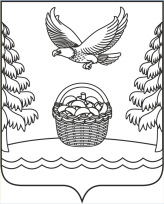 РОССИЙСКАЯ  ФЕДЕРАЦИЯИРКУТСКАЯ  ОБЛАСТЬАдминистрацияХарайгунского муниципальногообразованияГлава администрацииП О С Т А Н О В Л Е Н И Е09.01.2024                                             с.Харайгун                                                   № 2Об утверждении Правил определениятребований к закупаемым администрацией Харайгунского муниципального образованияи подведомственных ей муниципальных казенных учреждений отдельным видам товаров, работ, услуг (в том числе предельных цен товаров, работ, услуг)В соответствии с пунктом 2 части 4 статьи 19 Федерального закона от 05.04.2013 № 44-ФЗ "О контрактной системе в сфере закупок товаров, работ и услуг для обеспечения государственных и муниципальных нужд", постановлением Правительства Российской Федерации от 02.09.2015 № 926 «Об утверждении общих правил определения требований к закупаемым заказчиками отдельным видам товаров, работ, услуг (в том числе предельных цен товаров, работ, услуг)», руководствуясь ст. ст. 23, 46 Устава Харайгунского муниципального образования, администрация Харайгунского  муниципального образованияПОСТАНОВЛЯЕТ:1. Утвердить Правила определения требований к закупаемым администрацией Харайгунского муниципального образования и подведомственных ей муниципальных казенных учреждений отдельным видам товаров, работ, услуг (в том числе предельных цен товаров, работ, услуг).  2. Опубликовать настоящее постановление в периодическом печатном издании «Вестник Харайгунского  муниципального образования» и разместить на официальном сайте администрации www.харайгун.ru в информационно-телекоммуникационной сети "Интернет".3. Настоящее постановление вступает в силу со дня его официального опубликования.4. Контроль за исполнением настоящего постановления оставляю за собой.Глава администрации Харайгунского муниципального образования                                                                          Л.Н. СиницынаПриложение к постановлению администрации Харайгунского  муниципального образования от 09.01.2024 № 2ПРАВИЛАопределения требований к закупаемым Администрацией Харайгунского муниципального образования подведомственных ей муниципальных казенных учреждений отдельным видам товаров, работ, услуг (в том числе предельных цен товаров, работ, услуг)1. Настоящие Правила определения требований к отдельным видам товаров, работ, услуг (в том числе предельных цен товаров, работ, услуг), закупаемым Администрацией Харайгунского муниципального образования подведомственных ей муниципальных казенных учреждений отдельным видам товаров, работ, услуг (в том числе предельных цен товаров, работ, услуг) (далее – Правила), устанавливают порядок определения данных требований соответствующим кругом лиц.2. Администрация Харайгунского муниципального образования (далее – Администрация) утверждает определенные в соответствии с настоящими Правилами требования к отдельным видам товаров, работ, услуг, закупаемых ею и подведомственными ей казенными учреждениями, включающие перечень отдельных видов товаров, работ, услуг, их потребительские свойства (в том числе качество) и иные характеристики (в том числе предельные цены товаров, работ, услуг) (далее – ведомственный перечень).Ведомственный перечень составляется по форме согласно приложению № 1 к настоящим Правилам на основании обязательного перечня отдельных видов товаров, работ, услуг, в отношении которых Администрацией Харайгунского муниципального образования определяются требования к потребительским свойствам (в том числе качеству) и иным характеристикам (в том числе предельные цены товаров, работ, услуг) (далее – обязательный перечень), предусмотренного приложением № 2 к настоящим Правилам.В отношении отдельных видов товаров, работ, услуг, включенных в обязательный перечень, в ведомственном перечне определяются их потребительские свойства (в том числе качество) и иные характеристики (в том числе предельные цены указанных товаров, работ, услуг), если указанные свойства и характеристики не определены в обязательном перечне.Администрация в ведомственном перечне определяет значения характеристик (свойств) отдельных видов товаров, работ, услуг (в том числе предельные цены товаров, работ, услуг), включенных в обязательный перечень, в случае, если в обязательном перечне не определены значения таких характеристик (свойств) (в том числе предельные цены товаров, работ, услуг).3. Отдельные виды товаров, работ, услуг, не включенные в обязательный перечень, подлежат включению в ведомственный перечень при условии, если среднее арифметическое суммы значений следующих критериев превышает 20 процентов:1) доля оплаты по отдельному виду товаров, работ, услуг для обеспечения муниципальных нужд за отчетный финансовый год (в соответствии с графиками платежей) по контрактам, информация о которых включена в реестр контрактов, заключенных заказчиками, и реестр контрактов, содержащих сведения, составляющие государственную тайну, муниципального органа и подведомственных ему муниципальных казенных учреждений в общем объеме оплаты по контрактам, включенным в указанные реестры (по графикам платежей), заключенным соответствующими муниципальными органами и подведомственными ему муниципальными казенными учреждениями;2) доля контрактов  Администрации и подведомственных им муниципальных казенных учреждений на приобретение отдельного вида товаров, работ, услуг для обеспечения муниципальных нужд, заключенных в отчетном финансовом году, в общем количестве контрактов этого муниципального органа и подведомственных ему муниципальных казенных учреждений на приобретение товаров, работ, услуг, заключенных в отчетном финансовом году.4. Администрация при включении в ведомственный перечень отдельных видов товаров, работ, услуг, не указанных в обязательном перечне, применяет установленные пунктом 3 настоящих Правил критерии исходя из определения их значений в процентном отношении к объему осуществляемых Администрацией и подведомственными ей казенными учреждениями закупок.5. В целях формирования ведомственного перечня Администрация вправе определять дополнительные критерии отбора отдельных видов товаров, работ, услуги порядок их применения, не приводящие к сокращению значения критериев, установленных пунктом 3 настоящих Правил.6. Администрация при формировании ведомственного перечня вправе включить в него дополнительно:1) отдельные виды товаров, работ, услуг, не указанные в обязательном перечне и не соответствующие критериям, указанным в пункте 3 настоящих Правил;2) характеристики (свойства) товаров, работ, услуг, не включенные в обязательный перечень и не приводящие к необоснованным ограничениям количества участников закупки;3) значения количественных и (или) качественных показателей характеристик (свойств) товаров, работ, услуг, которые отличаются от значений, предусмотренных обязательным перечнем, и обоснование которых содержится в соответствующей графе приложения № 1 к настоящим Правилам, в том числе с учетом функционального назначения товара, под которым для целей настоящих Правил понимается цель и условия использования (применения) товара, позволяющие товару выполнять свое основное назначение, вспомогательные функции или определяющие универсальность применения товара (выполнение соответствующих функций, работ, оказание соответствующих услуг, территориальные, климатические факторы и другое). 7. Значения потребительских свойств и иных характеристик (в том числе предельные цены) отдельных видов товаров, работ, услуг, включенных в ведомственный перечень, устанавливаются:1) с учетом категорий и (или) групп должностей работников Администрации и подведомственных им муниципальных казенных учреждений и унитарных предприятий, в соответствии с правилами определения нормативных затрат, утвержденными Администрацией. 2) с учетом категорий и (или) групп должностей работников, если затраты на приобретение отдельных видов товаров, работ, услуг, включенных в ведомственный перечень, в соответствии с требованиями к определению нормативных затрат не определяются с учетом категорий и (или) групп должностей работников, – в случае принятия соответствующего решения Администрации.8. Дополнительно включаемые в ведомственный перечень отдельные виды товаров, работ, услуг должны отличаться от указанных в обязательном перечне отдельных видов товаров, работ, услуг кодом товара, работы, услуги в соответствии с Общероссийским классификатором продукции по видам экономической деятельности.9. Цена единицы планируемых к закупке товаров, работ, услуг не может быть выше предельной цены товаров, работ, услуг, установленной в ведомственном перечне.Приложение N 1к Правилам определения требованийк закупаемым муниципальными органами и подведомственнымиим казенными учреждениями отдельным видам товаров, работ, услуг (в томчисле предельных цен товаров, работ, услуг)ПЕРЕЧЕНЬОТДЕЛЬНЫХ ВИДОВ ТОВАРОВ, РАБОТ, УСЛУГ, В ОТНОШЕНИИ КОТОРЫХУСТАНАВЛИВАЮТСЯ ПОТРЕБИТЕЛЬСКИЕ СВОЙСТВА (В ТОМ ЧИСЛЕХАРАКТЕРИСТИКИ КАЧЕСТВА) И ИНЫЕ ХАРАКТЕРИСТИКИ, ИМЕЮЩИЕВЛИЯНИЕ НА ЦЕНУ ОТДЕЛЬНЫХ ВИДОВ ТОВАРОВ, РАБОТ, УСЛУГ--------------------------------<*> Указывается в случае установления характеристик, отличающихся от значений, содержащихся в обязательном перечне отдельных видов товаров, работ, услуг, в отношении которых определяются требования к их потребительским свойствам (в том числе качеству) и иным характеристикам (в том числе предельные цены товаров, работ, услуг).Приложение N 2к Правилам определения требованийк закупаемым муниципальными органами и подведомственнымиим казенными учреждениями отдельным видам товаров, работ, услуг (в томчисле предельных цен товаров, работ, услуг)ОБЯЗАТЕЛЬНЫЙ ПЕРЕЧЕНЬОТДЕЛЬНЫХ ВИДОВ ТОВАРОВ, РАБОТ, УСЛУГ, ИХ ПОТРЕБИТЕЛЬСКИЕСВОЙСТВА И ИНЫЕ ХАРАКТЕРИСТИКИ, А ТАКЖЕ ЗНАЧЕНИЯ ТАКИХСВОЙСТВ И ХАРАКТЕРИСТИКN п/пКод по ОКПДНаименование отдельного вида товаров, работ, услугЕдиница измеренияЕдиница измеренияТребования к потребительским свойствам (в том числе качеству) и иным характеристикам, утвержденные в обязательном перечнеТребования к потребительским свойствам (в том числе качеству) и иным характеристикам, утвержденные в обязательном перечнеТребования к потребительским свойствам (в том числе качеству) и иным характеристикам, утвержденные муниципальными органами Зиминского районного муниципального образованияТребования к потребительским свойствам (в том числе качеству) и иным характеристикам, утвержденные муниципальными органами Зиминского районного муниципального образованияТребования к потребительским свойствам (в том числе качеству) и иным характеристикам, утвержденные муниципальными органами Зиминского районного муниципального образованияТребования к потребительским свойствам (в том числе качеству) и иным характеристикам, утвержденные муниципальными органами Зиминского районного муниципального образованияТребования к потребительским свойствам (в том числе качеству) и иным характеристикам, утвержденные муниципальными органами Зиминского районного муниципального образованияТребования к потребительским свойствам (в том числе качеству) и иным характеристикам, утвержденные муниципальными органами Зиминского районного муниципального образованияN п/пКод по ОКПДНаименование отдельного вида товаров, работ, услугкод по ОКЕИнаименованиехарактеристиказначение характеристикихарактеристиказначение характеристикиобоснование отклонения значения характеристики от утвержденной администрацией Зиминского районного муниципального образования в обязательном перечнеобоснование отклонения значения характеристики от утвержденной администрацией Зиминского районного муниципального образования в обязательном перечнеобоснование отклонения значения характеристики от утвержденной администрацией Зиминского районного муниципального образования в обязательном перечнефункциональное назначение <*>Отдельные виды товаров, работ, услуг, требования к потребительским свойствам (в том числе качеству) и иным характеристикам, утвержденные в обязательном перечнеОтдельные виды товаров, работ, услуг, требования к потребительским свойствам (в том числе качеству) и иным характеристикам, утвержденные в обязательном перечнеОтдельные виды товаров, работ, услуг, требования к потребительским свойствам (в том числе качеству) и иным характеристикам, утвержденные в обязательном перечнеОтдельные виды товаров, работ, услуг, требования к потребительским свойствам (в том числе качеству) и иным характеристикам, утвержденные в обязательном перечнеОтдельные виды товаров, работ, услуг, требования к потребительским свойствам (в том числе качеству) и иным характеристикам, утвержденные в обязательном перечнеОтдельные виды товаров, работ, услуг, требования к потребительским свойствам (в том числе качеству) и иным характеристикам, утвержденные в обязательном перечнеОтдельные виды товаров, работ, услуг, требования к потребительским свойствам (в том числе качеству) и иным характеристикам, утвержденные в обязательном перечнеОтдельные виды товаров, работ, услуг, требования к потребительским свойствам (в том числе качеству) и иным характеристикам, утвержденные в обязательном перечнеОтдельные виды товаров, работ, услуг, требования к потребительским свойствам (в том числе качеству) и иным характеристикам, утвержденные в обязательном перечнеОтдельные виды товаров, работ, услуг, требования к потребительским свойствам (в том числе качеству) и иным характеристикам, утвержденные в обязательном перечнеОтдельные виды товаров, работ, услуг, требования к потребительским свойствам (в том числе качеству) и иным характеристикам, утвержденные в обязательном перечнеОтдельные виды товаров, работ, услуг, требования к потребительским свойствам (в том числе качеству) и иным характеристикам, утвержденные в обязательном перечнеОтдельные виды товаров, работ, услуг, требования к потребительским свойствам (в том числе качеству) и иным характеристикам, утвержденные в обязательном перечне1.Дополнительный перечень отдельных видов товаров, работ, услуг, определенный муниципальными органами Дополнительный перечень отдельных видов товаров, работ, услуг, определенный муниципальными органами Дополнительный перечень отдельных видов товаров, работ, услуг, определенный муниципальными органами Дополнительный перечень отдельных видов товаров, работ, услуг, определенный муниципальными органами Дополнительный перечень отдельных видов товаров, работ, услуг, определенный муниципальными органами Дополнительный перечень отдельных видов товаров, работ, услуг, определенный муниципальными органами Дополнительный перечень отдельных видов товаров, работ, услуг, определенный муниципальными органами Дополнительный перечень отдельных видов товаров, работ, услуг, определенный муниципальными органами Дополнительный перечень отдельных видов товаров, работ, услуг, определенный муниципальными органами Дополнительный перечень отдельных видов товаров, работ, услуг, определенный муниципальными органами Дополнительный перечень отдельных видов товаров, работ, услуг, определенный муниципальными органами Дополнительный перечень отдельных видов товаров, работ, услуг, определенный муниципальными органами Дополнительный перечень отдельных видов товаров, работ, услуг, определенный муниципальными органами 1.N п/пКод по ОКПДНаименование отдельных видов товаров, работ, услугТребования к качеству, потребительским свойствам и иным характеристикам (в том числе предельные цены)Требования к качеству, потребительским свойствам и иным характеристикам (в том числе предельные цены)Требования к качеству, потребительским свойствам и иным характеристикам (в том числе предельные цены)Требования к качеству, потребительским свойствам и иным характеристикам (в том числе предельные цены)Требования к качеству, потребительским свойствам и иным характеристикам (в том числе предельные цены)Требования к качеству, потребительским свойствам и иным характеристикам (в том числе предельные цены)Требования к качеству, потребительским свойствам и иным характеристикам (в том числе предельные цены)Требования к качеству, потребительским свойствам и иным характеристикам (в том числе предельные цены)N п/пКод по ОКПДНаименование отдельных видов товаров, работ, услугнаименование характеристикиединица измеренияединица измерениязначение характеристикизначение характеристикизначение характеристикизначение характеристикизначение характеристикиN п/пКод по ОКПДНаименование отдельных видов товаров, работ, услугнаименование характеристикикод по ОКЕИнаименованиеруководители муниципальных органоввысшие и главные должности муниципальной службыведущие должности муниципальной службы, руководители бюджетных и казенных учрежденийиные должности муниципальной службыдолжности, не относящиеся к должностям муниципальной службы, работникам бюджетных и казенных учреждений26.20.11Компьютеры портативные массой не более 10 кг, такие как ноутбуки, планшетные компьютеры, карманные компьютеры, в том числе совмещающие функции мобильного телефонного аппарата, электронные записные книжки и аналогичная компьютерная техника. Пояснение по требуемой продукции: ноутбуки, планшетные компьютерыразмер и тип экрана, вес, тип процессора, частота процессора, размер оперативной памяти, объем накопителя, тип жесткого диска, оптический привод, наличие модулей Wi-Fi, Bluetooth, поддержки 3G, (UMTS), тип видеоадаптера, время работы, операционная система, предустановленное программное обеспечение, предельная цен26.20.15Машины вычислительные электронные цифровые прочие, содержащие или не содержащие в одном корпусе одно или два из следующих устройств для автоматической обработки данных: запоминающие устройства, устройства ввода, устройства вывода. Пояснение по требуемой продукции: компьютеры персональные настольные, рабочие станции выводатип (моноблок/системный блок и монитор), размер экрана/монитора, тип процессора, частота процессора, размер оперативной памяти, объем накопителя, тип жесткого диска, оптический привод, тип видеоадаптера, операционная система, предустановленное программное обеспечение, предельная цена26.20.16Устройства ввода или вывода, содержащие или не содержащие в одном корпусе запоминающие устройства. Пояснение по требуемой продукции: принтеры, сканеры, многофункциональные устройстваметод печати (струйный/лазерный - для принтера/многофункционального устройства), разрешение сканирования (для сканера/многофункционального устройства), цветность (цветной/черно-белый), максимальный формат, скорость печати/сканирования, наличие дополнительных модулей и интерфейсов (сетевой интерфейс, устройства чтения карт памяти и т.д.)26.30.11Аппаратура коммуникационная передающая с приемными устройствами. Пояснение по требуемой продукции: телефоны мобильныетип устройства (телефон/смартфон), поддерживаемые стандарты, операционная система, время работы, метод управления (сенсорный/кнопочный), количество SIM-карт, наличие модулей и интрефейсов (Wi-Fi, Bluetooth, USB. GPS), стоимость годового владения оборудованием (включая договоры технической поддержки, обслуживания, сервисные договоры) из расчета на одного абонента (одну единицу трафика) в течение всего срока службы, предельная цена383рубльНе более 10 тыс. руб.Не более 7 тыс. руб.Не более 5 тыс. руб.Не более 3 тыс. руб.29.10.2Автомобили легковыемощность двигателя, комплектация, предельная цена251лошадиная силане более 200Не более 160Не более 16029.10.2Автомобили легковыепредельная цена383рубльне более 1,5 млн.Не более 0,9Не более 0,929.10.30Средства автотранспортные для перевозки 10 или более человекмощность двигателя, комплектация29.10.4Средства автотранспортные грузовыемощность двигателя, комплектация31.01.11.150Мебель для сидения, преимущественно с металлическим каркасомматериал (металл), обивочные материалыпредельное значение - кожа натуральная; возможные значения: искусственная кожа, мебельный (искусственный) мех, искусственная замша (микрофибра), ткань, нетканые материалыпредельное значение - искусственная кожа; возможные значения: мебельный (искусственный) мех, искусственная замша (микрофибра), ткань, нетканые материалыпредельное значение - искусственная кожа; возможные значения: мебельный (искусственный) мех, искусственная замша (микрофибра), ткань, нетканые материалыпредельное значение - искусственная кожа; возможные значения: мебельный (искусственный) мех, искусственная замша (микрофибра), ткань, нетканые материалыпредельное значение - искусственная кожа; возможные значения: мебельный (искусственный) мех, искусственная замша (микрофибра), ткань, нетканые материалы31.01.12.160Мебель для сидения, преимущественно с деревянным каркасомматериал (вид древесины)предельное значение - массив древесины "ценных" пород (твердолиственных и тропических); возможные значения: древесина хвойных и мягколиственных пород: береза, лиственница, сосна, ельвозможное значение - древесина хвойных и мягколиственных пород: береза, лиственница, сосна, ельвозможное значение - древесина хвойных и мягколиственных пород: береза, лиственница, сосна, ельвозможное значение - древесина хвойных и мягколиственных пород: береза, лиственница, сосна, ель31.01.12.160Мебель для сидения, преимущественно с деревянным каркасомобивочные материалыпредельное значение - кожа натуральная; возможные значения: искусственная кожа; мебельный (искусственный) мех, искусственная замша (микрофибра), ткань, нетканые материалыпредельное значение - искусственная кожа; возможные значения: мебельный (искусственный) мех, искусственная замша (микрофибра), ткань, нетканые материалыпредельное значение - искусственная кожа; возможные значения; мебельный (искусственный) мех, искусственная замша (микрофибра), ткань, нетканые материалыпредельное значение - ткань, возможное значение: нетканые материалы31.01.11Мебель металлическая для офисовматериал (металл)31.01.12Мебель деревянная для офисовматериал (вид древесины)предельное значение - массив древесины "ценных" пород (твердолиственных и тропических); возможные значения: древесина хвойных и мягколиственных породвозможные значения - древесина хвойных и мягколиственных породвозможные значения - древесина хвойных и мягколиственных породвозможные значения - древесина хвойных и мягколиственных пород